Identifying Melting and Boiling Points1. Using the graph below, identify:a. the boiling point of substance A: ________________Justify your response_____________________________________________________________________________________b. the melting point of substance A: ________________Justify your response_____________________________________________________________________________________2. Indicate the state of matter of substance A ata. point #1: _______________________b. point #2: _______________________c. point #3: _______________________Substance A: Temperature Versus TimeSubstance A: Temperature Versus TimeTemperature (°C)60                                                                                         35040                                          23020        1100           10         20         30         40         50         60         70Time (min.)Vocabulary Check in: Make sure you can describe what is happening to the heat and temperature in each of the following:  Condensation Melting Boiling Freezing Sublimation* (two uses of word)Temperature Vs. Heat – Page 85• Temperature measures how hot or cold something is and depends on how fast its particles are moving. Materials that have fast-moving particles have higher kinetic energy, and therefore, a higher temperature.• Heat energy is the energy that is transferred from materials with a high temperature to materials with a low temperature.Brainstorm: How can we create heat? List examples below: Different forms of energy can be transformed into heat: (p. 114-115)ElectricalMechanical (friction)ChemicalNuclearSolarHydro (electric)Which Has More Heat Energy?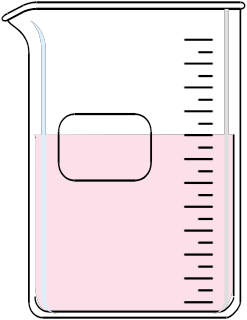 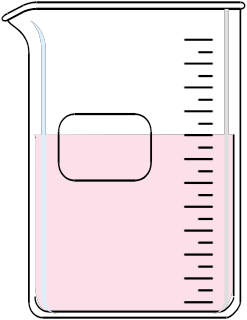 Study the following diagrams.  Both are a temperature of 50°C, but one cup is a large cup of water and the smaller cup of water.Which container has more energy in it? Why –Explain your thinking.A 100 ML and 200 ML beaker of water are exposed to heat over a period of time. Using the following graph, determine which sample had more heat energy when both beakers had reached 100°C.Volume Comparison: Heat Versus TemperatureTemperature (°C)10080                                         100 mL60200 mL4020  0                       30      60      90     120    150    180    210    240    270    300Time (seconds)Explain your answer using the particle theory of matter.  (Hint: think about which had more particles that were vibrating due to the added heat energy)Heat Transfer –p. 90-91, 95-95, 98-99Note: More than one type of heat transmission may take place at the same time. A light bulb, for example, radiates heat and also transmits heat through convection (air particles).There are many different ways heat energy can be transferred: Conduction: Heat transfer occurs in solids by conduction. As each particle of matter collides with another particle of matter, heat energy is transferred.Example: Convection: Heat transfer in fluids (liquids and gases) is called convection. In convection, the particles of matter collide as fluids move. Convection currents are caused by warm fluids rising.Example: Radiation: Radiation is the transfer of heat energy by means of waves. These waves can travel across empty space (meaning they do not need particles to move through).Example: Demonstrate convection by conducting the following experiment: using two identical clear bottles a pan, index cards, and blue food colouring. • Fill one bottle with hot water and the other with cold water.• Add blue food colouring to the bottle of hot water.• Place an index card on the opening of the bottle of cold water, then invert it so that the bottle of cold water rests on top of the bottle of hot water.• Slowly pull out the index card from between the two bottles, and observe the movement of the coloured water.Questions:Was the movement of water from hot to cold or from cold to hot? What evidence is there to show this? At what point do you think the heat transfer stopped? How do you know? Heating It Up! – Exit slipFill in the blanks below, using one of the following terms: conduction, convection, radiation.1. ______________ does not need particles to transfer heat.2. ______________ is the transfer of heat in solids.3. ______________ is the transfer of heat as particles rise and collide.Heating It Up! – Exit slipFill in the blanks below, using one of the following terms: conduction, convection, radiation.1. ______________ does not need particles to transfer heat.2. ______________ is the transfer of heat in solids.3. ______________ is the transfer of heat as particles rise and collide.Heating It Up! – Exit slipFill in the blanks below, using one of the following terms: conduction, convection, radiation.1. ______________ does not need particles to transfer heat.2. ______________ is the transfer of heat in solids.3. ______________ is the transfer of heat as particles rise and collide.Heating It Up! – Exit slipFill in the blanks below, using one of the following terms: conduction, convection, radiation.1. ______________ does not need particles to transfer heat.2. ______________ is the transfer of heat in solids.3. ______________ is the transfer of heat as particles rise and collide.Heating It Up! – Exit slipFill in the blanks below, using one of the following terms: conduction, convection, radiation.1. ______________ does not need particles to transfer heat.2. ______________ is the transfer of heat in solids.3. ______________ is the transfer of heat as particles rise and collide.Heating It Up! – Exit slipFill in the blanks below, using one of the following terms: conduction, convection, radiation.1. ______________ does not need particles to transfer heat.2. ______________ is the transfer of heat in solids.3. ______________ is the transfer of heat as particles rise and collide.Heating It Up! – Exit slipFill in the blanks below, using one of the following terms: conduction, convection, radiation.1. ______________ does not need particles to transfer heat.2. ______________ is the transfer of heat in solids.3. ______________ is the transfer of heat as particles rise and collide.